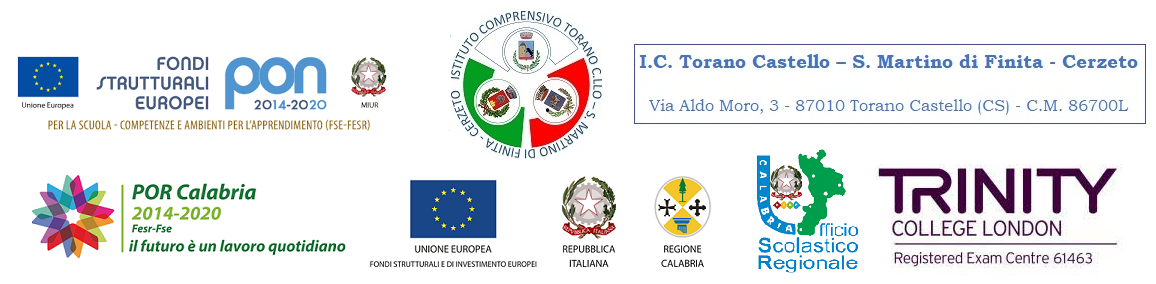 Al sito web / Area AvvisiAgli Atti della ScuolaAi docenti e genitori degli alunni delle classi terzeL’art. 7 del D. Lgs. 62/2017 introduce per la classe terza secondaria di primo grado le prove INVALSI computer based (CBT) per tre ambiti disciplinari: ITALIANO, MATEMATICA e INGLESE.Pertanto lo svolgimento delle prove INVALSI CBT della III secondaria di primo dell’IC Torano Castello- San Martino di Finita- Cerzeto si svolgeranno presso il laboratorio Informatico di Torano Centro.L’esigenza di utilizzare il solo centro di Torano è dettata dal fatto che è l’unico Plesso dotato di tutte le tecnologie richieste dall’Invalsi e di aver superato, positivamente, il DIAGNOSTIC TOOL CONTROL. Lo svolgimento delle prove sarà articolato secondo il seguente schemaLA FUNZIONE STRUMENTALEPatrizia Scarpelli CALENDARIO PROVE INVALSI 2022SCUOLA SECONDARIA DI I° GRADOCALENDARIO PROVE INVALSI 2022SCUOLA SECONDARIA DI I° GRADOCALENDARIO PROVE INVALSI 2022SCUOLA SECONDARIA DI I° GRADOCALENDARIO PROVE INVALSI 2022SCUOLA SECONDARIA DI I° GRADOCALENDARIO PROVE INVALSI 2022SCUOLA SECONDARIA DI I° GRADODATACLASSEOREN. ALUNNIPROVA4 APRILE3 C9:00/10:458ITALIANO4 APRILE3 C11:00/12:458ITALIANO5 APRILE3 C9:00/10:458MATEMATICA5 APRILE3 C11:00/12:458MATEMATICA6 APRILE3 C8:45/10:008INGLESE6 APRILE3 C10:15/11:308INGLESE6 APRILE3 B11:45/13:001INGLESE7 APRILE3 B8:30/12:001ITALIANO/MATEMATICA11 APRILE3A8:30/10:158ITALIANO11 APRILE3A10:30/12:157ITALIANO12 APRILE3A8:30/10:158MATEMATICA12 APRILE3A10:30/12:157MATEMATICA13 APRILE3A8:30/9:458INGLESE13 APRILE3A10:00/11:157INGLESE